Sussex Rehabilitation Centre Inpatient Rehabilitation					                         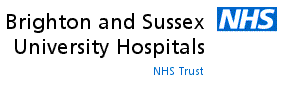 Referral & Assessment FormPlease complete all sections in order to avoid delays processing referralEmail completed referrals to bsuh.srcprhreferrals@nhs.net1. Patient Information1. Patient Information1. Patient Information1. Patient Information1. Patient Information1. Patient Information1. Patient Information1. Patient Information1. Patient Information1. Patient Information1. Patient Information1. Patient Information1. Patient Information1. Patient Information1. Patient InformationFirst nameFirst nameSurnameSurnameSurnameSurnameSurnameSurnameDate of birthDate of birthAgeAgeAgeAgeAgeAgeNHS numberNHS numberBSUH hospital numberBSUH hospital numberBSUH hospital numberBSUH hospital numberBSUH hospital numberBSUH hospital numberPatient’s home addressPatient’s home addressPatient’s post codePatient’s post codePatient’s telephone numberPatient’s telephone numberPatient’s telephone numberPatient’s telephone numberPatient’s telephone numberPatient’s telephone numberPatient’s email addressPatient’s email addressGenderGenderMarital statusMarital statusMarital statusMarital statusMarital statusMarital statusOccupationOccupationName of CCG responsible for patient’s careName of CCG responsible for patient’s careName of CCG responsible for patient’s careName of CCG responsible for patient’s careName of CCG responsible for patient’s careName of CCG responsible for patient’s careName of CCG responsible for patient’s careGP nameGP nameGP Practise nameGP Practise nameGP Practise nameGP Practise nameGP Practise nameGP Practise namePractise post codePractise post codePractise telephone numberPractise telephone numberPractise telephone numberPractise telephone numberPractise telephone numberPractise telephone numberPractise nhs.net email addressPractise nhs.net email address2. Next of kin details2. Next of kin details2. Next of kin details2. Next of kin details2. Next of kin details2. Next of kin details2. Next of kin details2. Next of kin details2. Next of kin details2. Next of kin details2. Next of kin details2. Next of kin details2. Next of kin details2. Next of kin details2. Next of kin detailsNameNameRelationship to patientRelationship to patientRelationship to patientRelationship to patientRelationship to patientRelationship to patientAddressAddressPost codePost codeTelephone numberTelephone numberTelephone numberTelephone numberTelephone numberTelephone numberEmail addressEmail address3. Consultant/referrer information3. Consultant/referrer information3. Consultant/referrer information3. Consultant/referrer information3. Consultant/referrer information3. Consultant/referrer information3. Consultant/referrer information3. Consultant/referrer information3. Consultant/referrer information3. Consultant/referrer information3. Consultant/referrer information3. Consultant/referrer information3. Consultant/referrer information3. Consultant/referrer information3. Consultant/referrer informationReferring consultant/doctor nameReferring consultant/doctor nameDate of referral to SRCDate of referral to SRCDate of referral to SRCDate of referral to SRCDate of referral to SRCDate of referral to SRCAddressAddressPost codePost codeTelephone numberTelephone numberTelephone numberTelephone numberTelephone numberReferral toReferral toNeurological rehabilitationNeurological rehabilitationNeurological rehabilitationNeurological rehabilitationDr C MehtaDr A SkinnerDr C MehtaDr A SkinnerDr C MehtaDr A SkinnerDr C MehtaDr A SkinnerStrokeDr Y NgDr Y NgReferral toReferral toNeurological rehabilitationNeurological rehabilitationNeurological rehabilitationNeurological rehabilitationDr C MehtaDr A SkinnerDr C MehtaDr A SkinnerDr C MehtaDr A SkinnerDr C MehtaDr A SkinnerStrokeDr Y NgDr Y NgDr K AliDr K AliDate of admission to SRCDate of admission to SRCDate accepted & ready to transferDate accepted & ready to transferDate accepted & ready to transferDate accepted & ready to transferDate accepted & ready to transfer4. Diagnosis4. Diagnosis4. Diagnosis4. Diagnosis4. Diagnosis4. Diagnosis4. Diagnosis4. Diagnosis4. Diagnosis4. Diagnosis4. Diagnosis4. Diagnosis4. Diagnosis4. Diagnosis4. DiagnosisPrimary diagnosisPrimary diagnosisDate of onsetDate of onsetDate of onsetDate of onsetDate of onsetDate of onsetDate of surgery (if applicable)Date of surgery (if applicable)Surgical procedureSurgical procedureSurgical procedureSurgical procedureSurgical procedureSurgical procedureSecondary diagnosisSecondary diagnosis5. Summary of medical/surgical history5. Summary of medical/surgical history5. Summary of medical/surgical history5. Summary of medical/surgical history5. Summary of medical/surgical history5. Summary of medical/surgical history5. Summary of medical/surgical history5. Summary of medical/surgical history5. Summary of medical/surgical history5. Summary of medical/surgical history5. Summary of medical/surgical history5. Summary of medical/surgical history5. Summary of medical/surgical history5. Summary of medical/surgical history5. Summary of medical/surgical historyDrug/alcohol useDrug/alcohol useDrug/alcohol useHistory of deliberate self harmHistory of deliberate self harmHistory of deliberate self harmPrevious physical & cognitive functionPrevious physical & cognitive functionPrevious physical & cognitive function6.Investigations6.Investigations6.Investigations6.Investigations6.Investigations6.Investigations6.Investigations6.Investigations6.Investigations6.Investigations6.Investigations6.Investigations6.Investigations6.Investigations6.InvestigationsYesYesNoIf yes, dateIf yes, dateIf yes, dateComments/further detailsComments/further detailsComments/further detailsComments/further detailsComments/further detailsComments/further detailsComments/further detailsCT scanCT scanMRIMRIOtherOtherIf the patient has had a stroke, please complete the following:If the patient has had a stroke, please complete the following:If the patient has had a stroke, please complete the following:If the patient has had a stroke, please complete the following:If the patient has had a stroke, please complete the following:If the patient has had a stroke, please complete the following:If the patient has had a stroke, please complete the following:If the patient has had a stroke, please complete the following:If the patient has had a stroke, please complete the following:If the patient has had a stroke, please complete the following:If the patient has had a stroke, please complete the following:If the patient has had a stroke, please complete the following:If the patient has had a stroke, please complete the following:If the patient has had a stroke, please complete the following:If the patient has had a stroke, please complete the following:YesYesNoIf yes, dateIf yes, dateComments/further detailsComments/further detailsComments/further detailsComments/further detailsComments/further detailsComments/further detailsComments/further detailsComments/further detailsEchocardiogramEchocardiogramCarotid doppler/duplexCarotid doppler/duplexESRESRAuto-antibody screenAuto-antibody screenOtherOther7. Current medication7. Current medication7. Current medication7. Current medication7. Current medication7. Current medication7. Current medication7. Current medication7. Current medication7. Current medication7. Current medication7. Current medication7. Current medication7. Current medication7. Current medication1.4.4.2.5.5.3.6.6.7.8.8.9.10.10.11.12.12.8. Any additional medical/surgical information8. Any additional medical/surgical information8. Any additional medical/surgical information8. Any additional medical/surgical information8. Any additional medical/surgical information8. Any additional medical/surgical information8. Any additional medical/surgical information8. Any additional medical/surgical information8. Any additional medical/surgical information8. Any additional medical/surgical information8. Any additional medical/surgical information8. Any additional medical/surgical information8. Any additional medical/surgical information8. Any additional medical/surgical information8. Any additional medical/surgical information9. Summary of disabilities9. Summary of disabilities9. Summary of disabilities9. Summary of disabilities9. Summary of disabilities9. Summary of disabilities9. Summary of disabilities9. Summary of disabilities9. Summary of disabilities9. Summary of disabilities9. Summary of disabilitiesYesNoComments/further detailsComments/further detailsComments/further detailsComments/further detailsComments/further detailsComments/further detailsAltered state of awarenessAltered state of awarenessAltered state of awarenessCognitive/communicative problemsCognitive/communicative problemsCognitive/communicative problemsBehavioural problemsBehavioural problemsBehavioural problemsPhysical deficitsPhysical deficitsPhysical deficitsHigher respiratory needsHigher respiratory needsHigher respiratory needs10. Current rehabilitation input10. Current rehabilitation input10. Current rehabilitation input10. Current rehabilitation input10. Current rehabilitation input10. Current rehabilitation input10. Current rehabilitation input10. Current rehabilitation input10. Current rehabilitation input10. Current rehabilitation input10. Current rehabilitation inputYesNoComments/further detailsComments/further detailsComments/further detailsComments/further detailsComments/further detailsComments/further detailsPhysiotherapyPhysiotherapyPhysiotherapyOccupational therapyOccupational therapyOccupational therapySpeech and language therapySpeech and language therapySpeech and language therapyPsychologyPsychologyPsychologyDieteticsDieteticsDieteticsSocial workSocial workSocial workPlease attached additional reports from the therapists currently involved in the care of the patient, or arrange for then to be sent.Please attached additional reports from the therapists currently involved in the care of the patient, or arrange for then to be sent.Please attached additional reports from the therapists currently involved in the care of the patient, or arrange for then to be sent.Please attached additional reports from the therapists currently involved in the care of the patient, or arrange for then to be sent.Please attached additional reports from the therapists currently involved in the care of the patient, or arrange for then to be sent.Please attached additional reports from the therapists currently involved in the care of the patient, or arrange for then to be sent.Please attached additional reports from the therapists currently involved in the care of the patient, or arrange for then to be sent.Please attached additional reports from the therapists currently involved in the care of the patient, or arrange for then to be sent.Please attached additional reports from the therapists currently involved in the care of the patient, or arrange for then to be sent.Please attached additional reports from the therapists currently involved in the care of the patient, or arrange for then to be sent.Please attached additional reports from the therapists currently involved in the care of the patient, or arrange for then to be sent.11. Mobility and transfers11. Mobility and transfers11. Mobility and transfers11. Mobility and transfers11. Mobility and transfers11. Mobility and transfers11. Mobility and transfers11. Mobility and transfers11. Mobility and transfers11. Mobility and transfers11. Mobility and transfersTransfers (tick 1)Transfers (tick 1)MobilityMobilityMobilityMobilityMobilityRisk of fallsRisk of fallsIndependentWalkingWalkingWalkingWalkingWalkingWheelchairWheelchairYesAssistance from 1IndependentIndependentIndependentIndependentN/ANoAssistance from 2Supervision/help from 1Supervision/help from 1Supervision/help from 1Supervision/help from 1Pushed in a wheelchairHoistSupervision/help from 2Supervision/help from 2Supervision/help from 2Supervision/help from 2IndependentBedboundHas own chair (Yes/No)If yes, is it suitable? (Yes/No)12. Cognition and communication12. Cognition and communication12. Cognition and communication12. Cognition and communication12. Cognition and communication12. Cognition and communication12. Cognition and communication12. Cognition and communication12. Cognition and communication12. Cognition and communication12. Cognition and communicationLevel of communication:Consistent yes/no responsesConsistent yes/no responsesConsistent yes/no responsesConsistent yes/no responsesSingle word levelSentencesSentencesSentencesSentencesFull phrasesYesNoComments/further detailsComments/further detailsComments/further detailsComments/further detailsComments/further detailsComments/further detailsComments/further detailsCognitive problemsCognitive problemsPerceptual problemsPerceptual problemsAbility to learnAbility to learnOtherOtherDysphasiaDysphasiaExpressive dysphasiaExpressive dysphasiaReceptive dysphasiaReceptive dysphasiaDysarthriaDysarthriaOtherOtherCapacity to consent? (Yes/No)Capacity to consent? (Yes/No)YesNoIf no, has a Deprivation of Liberty Safeguards been undertaken, including involvement of Independent Mental Capacity Advocate?If no, has a Deprivation of Liberty Safeguards been undertaken, including involvement of Independent Mental Capacity Advocate?If no, has a Deprivation of Liberty Safeguards been undertaken, including involvement of Independent Mental Capacity Advocate?If no, has a Deprivation of Liberty Safeguards been undertaken, including involvement of Independent Mental Capacity Advocate?If no, has a Deprivation of Liberty Safeguards been undertaken, including involvement of Independent Mental Capacity Advocate?If no, has a Deprivation of Liberty Safeguards been undertaken, including involvement of Independent Mental Capacity Advocate?If no, has a Deprivation of Liberty Safeguards been undertaken, including involvement of Independent Mental Capacity Advocate?If no, has a Deprivation of Liberty Safeguards been undertaken, including involvement of Independent Mental Capacity Advocate?If no, has a Deprivation of Liberty Safeguards been undertaken, including involvement of Independent Mental Capacity Advocate?13. Vision and hearing13. Vision and hearing13. Vision and hearing13. Vision and hearing13. Vision and hearing13. Vision and hearing13. Vision and hearing13. Vision and hearing13. Vision and hearing13. Vision and hearing13. Vision and hearingYesNoComments/further detailsComments/further detailsComments/further detailsComments/further detailsComments/further detailsComments/further detailsComments/further detailsVisual problemsVisual problemsHearing problemsHearing problems14. Behavioural problems14. Behavioural problems14. Behavioural problems14. Behavioural problems14. Behavioural problems14. Behavioural problems14. Behavioural problems14. Behavioural problems14. Behavioural problems14. Behavioural problems14. Behavioural problemsYesNoComments/further detailsComments/further detailsComments/further detailsComments/further detailsComments/further detailsComments/further detailsComments/further detailsComments/further detailsAgitationWandering/abscondingSelf harmVerbal aggressionPhysical aggressionOne to one supervisionYesNoNoIs the patient under a mental health act detention order?Is the patient under a mental health act detention order?Is the patient under a mental health act detention order?Is the patient under a mental health act detention order?Comments/further detailsComments/further detailsComments/further detailsComments/further details15. Nursing information15. Nursing information15. Nursing information15. Nursing information15. Nursing information15. Nursing information15. Nursing information15. Nursing information15. Nursing information15. Nursing information15. Nursing informationYesNoComments/further detailsComments/further detailsComments/further detailsComments/further detailsComments/further detailsComments/further detailsComments/further detailsComments/further detailsDysphagiaOral feedingNasogastric feedingPEG feedingPressure soresSpecial mattressUrinary incontinenceIf yesIf yesIf yesOccasionalOccasionalRegularUrinary catheterFaecal incontinenceIf yesIf yesIf yesOccasionalOccasionalRegularMRSAIf yesIf yesIf yesColonisationColonisationInfectionC difficileTracheostomyIf yesIf yesIf yesCuffedCuffedUncuffedWeaning programmeWeaning programmeStabilised16. Type of residence and accessibility16. Type of residence and accessibility16. Type of residence and accessibility16. Type of residence and accessibilityComments/further detailsComments/further detailsLives aloneLives with:Lives with:ParentsHusband/wife/partnerOtherPlease specifyComments/further detailsComments/further detailsOwner/occupiedCouncil/housing assocNo fixed abodeOtherPlease specify17. Any additional information on patient’s current level of disabilities17. Any additional information on patient’s current level of disabilities17. Any additional information on patient’s current level of disabilities17. Any additional information on patient’s current level of disabilities